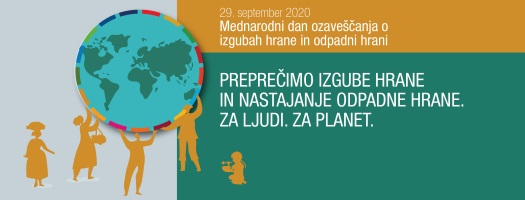 IZJAVA O SODELOVANJU ZA ZMANJŠEVANJE IZGUB IN ODPADNE HRANEKmetijsko gozdarske zbornice Slovenije, Zadružne zveze Slovenije, Gospodarske zbornice Slovenije – Zbornice kmetijskih in živilskih podjetij, Obrtne zbornice Slovenije, Trgovinske zbornice Slovenije, Turistično gostinske zbornice Slovenije, Zveze potrošnikov Slovenije ter Ministrstva za kmetijstvo, gozdarstvo in prehrano Republike Slovenije Republika Slovenija je skupaj z vsemi članicami Evropske unije zavezana k doseganju  trajnostnih razvojnih ciljev (angl. Sustainable Development Goals, v nadaljevanju: SDG) Agende za trajnostni razvoj do leta 2030, med katerimi je tudi SDG 12.3 - prepolovitev količine odpadne hrane na prebivalca v prodaji na drobno in pri potrošnikih ter zmanjšanje izgube hrane vzdolž celotne dobavne verige. Na tej podlagi je Ministrstvo za kmetijstvo, gozdarstvo in prehrano Republike Slovenije, s ciljem preprečevanja nastajanja izgub in odpadne hrane vzdolž verige preskrbe s hrano, pripravilo Strategijo za manj izgub in odpadne hrane v verigi preskrbe s hrano, ki jo bo predložilo v sprejem Vladi Republike Slovenije.Podpisniki te izjave izražamo skupen interes in podporo ciljem Strategije za manj izgub in odpadne hrane v verigi preskrbe s hrano ter dviga zavesti za spoštljiv, odgovoren in trajnosten odnos do hrane od vil do vilic,  ter izjavljamo, da bomo  sodelovali za zmanjševanje izgub in količin odpadne hrane, predvsem:s spoštovanjem in prizadevanjem doseganja trajnostnega razvojnega cilja Organizacije Združenih narodov SDG 12.3,z zasledovanjem ciljev strategije »Od vil do vilic« za trajnostno pridelavo in predelavo hrane v celotni verigi vse do končnega potrošnika,s spoštovanjem in upoštevanjem hierarhije preprečevanja nastajanja odpadne hrane,z razširjanjem in promoviranjem priporočil za ukrepanje na področju preprečevanja nastajanja odpadne hrane, ki jih je pripravila platforma EU o izgubah hrane in živilskih odpadkov, inz aktivnim sodelovanjem pri izvajanju Strategije za manj izgub in odpadne hrane v verigi preskrbe s hrano.Ljubljana, 29. september 2020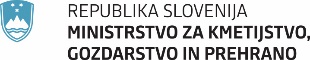 dr. Aleksandra Pivec,ministrica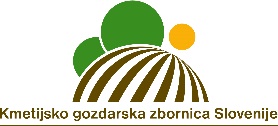 Cvetko Zupančič,predsednik KGZS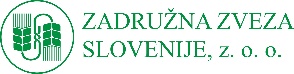 Borut Florjančič, predsednik ZZS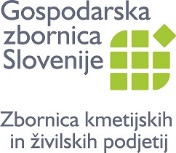 dr. Tatjana Zagorc, direktorica GZS-ZKŽP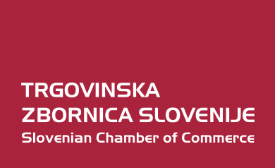 mag. Mariča Lah, predsednica TZS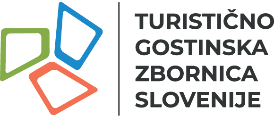 Fedja Pobegajlo, direktor TGZS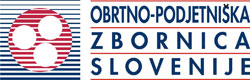 Branko Meh, predsednik OZS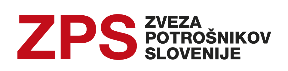 Breda Kutin, predsednica ZPS